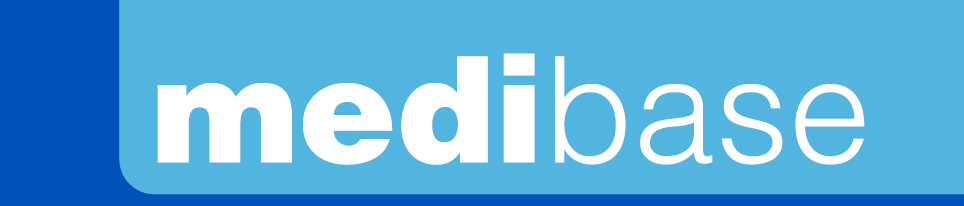 Version 1.0 - Mise à jour 03/01/2024DésignationMASQUES A ELASTIQUESMASQUES A ELASTIQUESMASQUES A ELASTIQUESMASQUES A ELASTIQUESRéférencesBlancBleuVertRoseRéférences3135024313502531350263135030Photo produit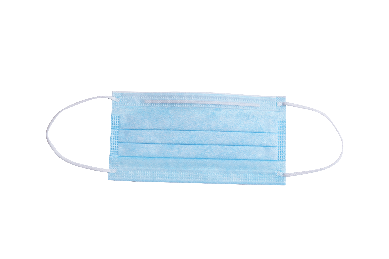 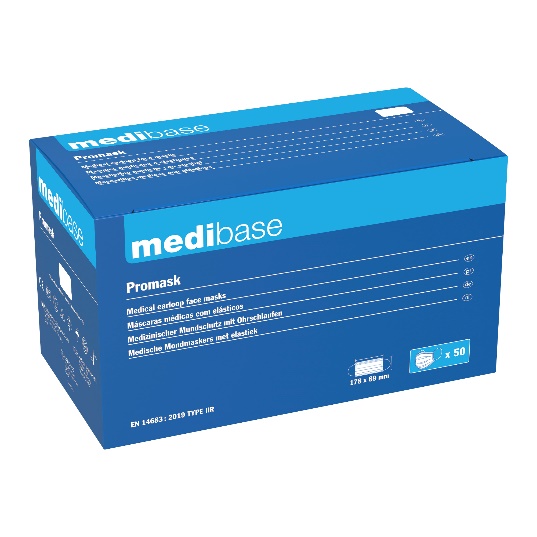 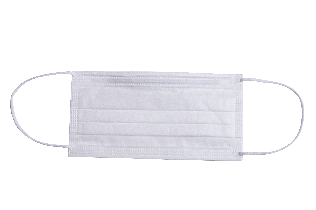 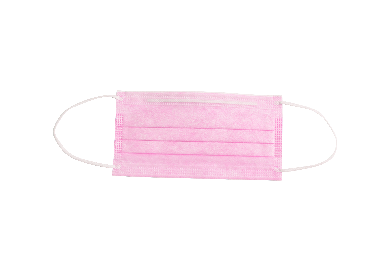 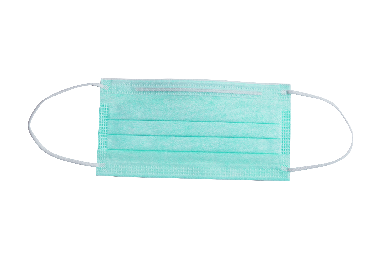 Description produitMasques médicaux à élastiques triple épaisseur sans latex et sans fibres de verre. Conforme à la norme Type IIR EN 14683 : masques de protection contre les projections de liquides biologiquesMasques médicaux à élastiques triple épaisseur sans latex et sans fibres de verre. Conforme à la norme Type IIR EN 14683 : masques de protection contre les projections de liquides biologiquesMasques médicaux à élastiques triple épaisseur sans latex et sans fibres de verre. Conforme à la norme Type IIR EN 14683 : masques de protection contre les projections de liquides biologiquesMasques médicaux à élastiques triple épaisseur sans latex et sans fibres de verre. Conforme à la norme Type IIR EN 14683 : masques de protection contre les projections de liquides biologiquesCaractéristiques et compositionsEfficacité de filtration bactérienne (BFE), en % : ≥ 98Pression différentielle en Pa/cm² : < 49 Pression de la résistance aux projections : > 120 mmHg Propreté microbienne (UFC/g) : ≤ 30Couche interne et supérieure : Spunbound polypropylèneFiltre : Meltblown polypropylèneDimensions : 17,8 cm x 8,9 cm3 plisEfficacité de filtration bactérienne (BFE), en % : ≥ 98Pression différentielle en Pa/cm² : < 49 Pression de la résistance aux projections : > 120 mmHg Propreté microbienne (UFC/g) : ≤ 30Couche interne et supérieure : Spunbound polypropylèneFiltre : Meltblown polypropylèneDimensions : 17,8 cm x 8,9 cm3 plisEfficacité de filtration bactérienne (BFE), en % : ≥ 98Pression différentielle en Pa/cm² : < 49 Pression de la résistance aux projections : > 120 mmHg Propreté microbienne (UFC/g) : ≤ 30Couche interne et supérieure : Spunbound polypropylèneFiltre : Meltblown polypropylèneDimensions : 17,8 cm x 8,9 cm3 plisEfficacité de filtration bactérienne (BFE), en % : ≥ 98Pression différentielle en Pa/cm² : < 49 Pression de la résistance aux projections : > 120 mmHg Propreté microbienne (UFC/g) : ≤ 30Couche interne et supérieure : Spunbound polypropylèneFiltre : Meltblown polypropylèneDimensions : 17,8 cm x 8,9 cm3 plisPackaging50 masques par boite.10 boites par carton.50 masques par boite.10 boites par carton.50 masques par boite.10 boites par carton.50 masques par boite.10 boites par carton.Durée de vie3 ans3 ans3 ans3 ansIndications d’utilisation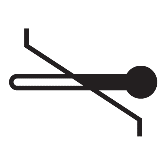 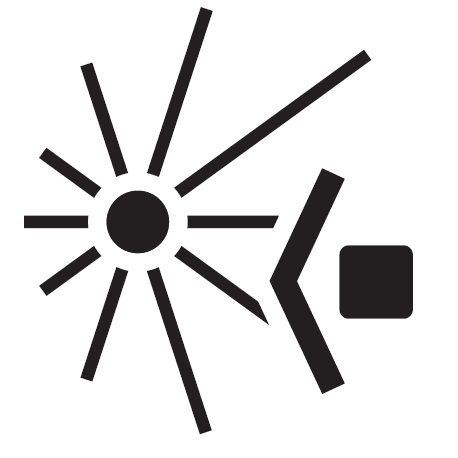 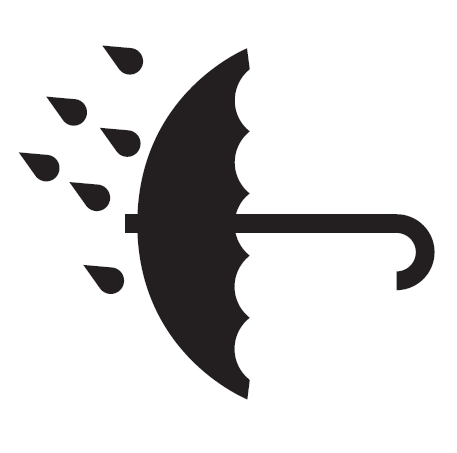 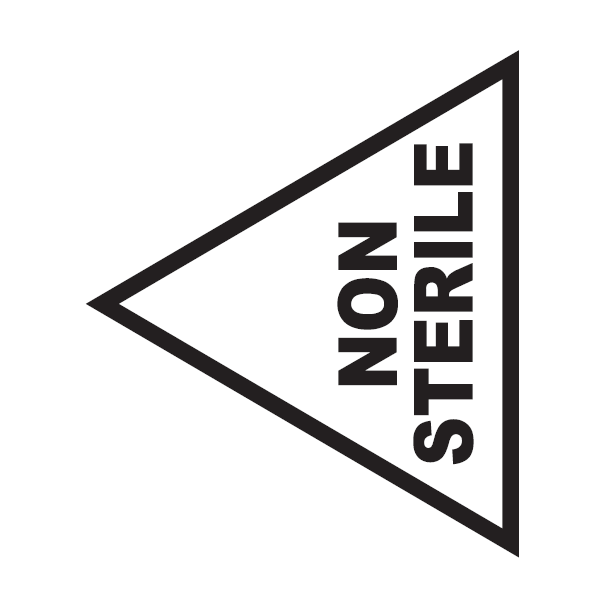 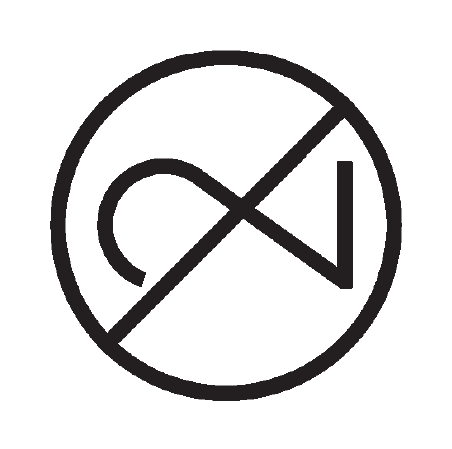 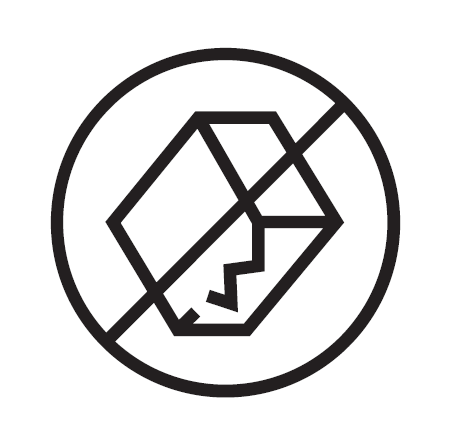 Informations légalesDispositif médical de classe I sous règlement MDR 2017/745Marquage CE - Fabricant  A.R. MEDICOM INC. (Shanghai) Co., Ltd.Dispositif médical de classe I sous règlement MDR 2017/745Marquage CE - Fabricant  A.R. MEDICOM INC. (Shanghai) Co., Ltd.Dispositif médical de classe I sous règlement MDR 2017/745Marquage CE - Fabricant  A.R. MEDICOM INC. (Shanghai) Co., Ltd.Dispositif médical de classe I sous règlement MDR 2017/745Marquage CE - Fabricant  A.R. MEDICOM INC. (Shanghai) Co., Ltd.